Titolare del trattamento dei dati personali: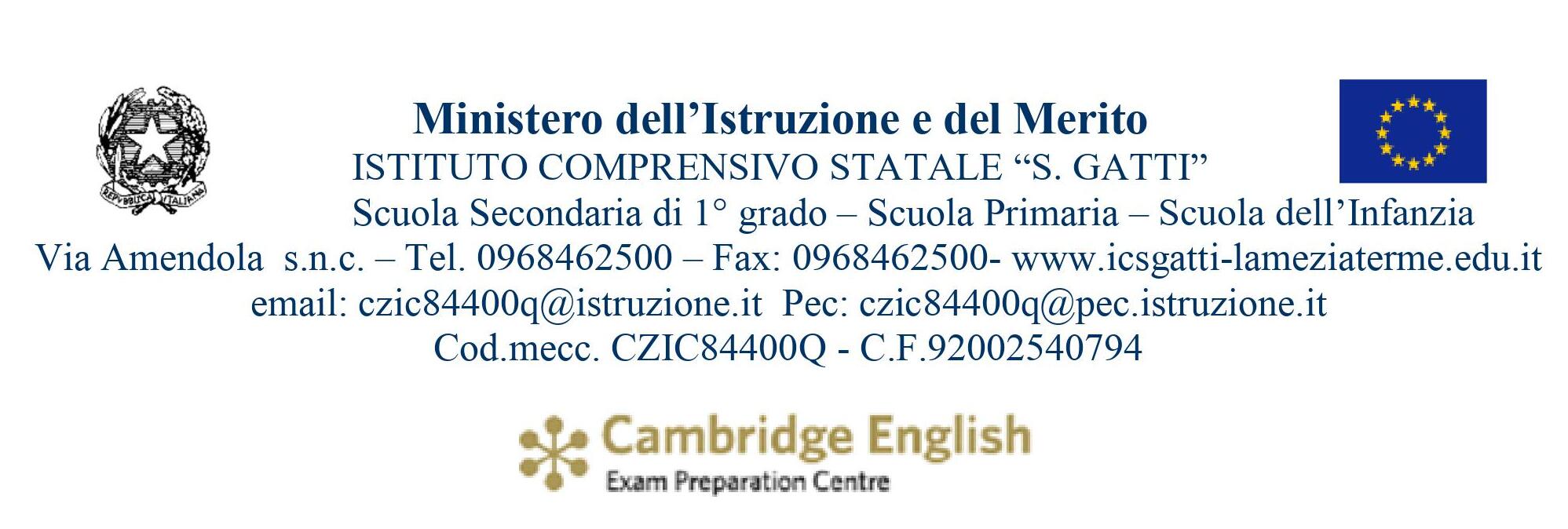 CONSENSO AL TRATTAMENTO DEI DATI PERSONALI(Aisensidegliartt.6,7,9delRegolamentoUE 2016/679)RICHIESTADEL SERVIZIODELLOPSICOLOGOSCOLASTICOFINALITA’Il presente modello è finalizzato all’acquisizione del consenso al trattamento dati nell’ambito della seguente prestazione richiesta dall’interessato:utilizzo del servizio “Psicologo scolastico”messo a disposizione dal titolare del trattamento, avvalendosi di figure professionali esterne specificamente incaricate e autorizzate. Il serviziosarà erogato nei locali del titolare del trattamento o attraverso modalità telematiche, con gli strumenti necessari e ritenuti più opportuni in base alle necessità. I dati saranno trattati esclusivamente per lo svolgimento di attività e adempimenti connessi alla finalità e al servizio erogato. Ilservizio può prevedere la presenza del minore non accompagnato (autorizzato dal genitore) in seduta con lo specialista psicologo, in relazioneallevalutazionidell’espertocircale problematiche da affrontareconilminore.Il/Isottoscritto/i:Dell’alunnominore(compilarequandoprevisto):Acquisiteleinformazionidicuiall’informativasultrattamentodati(art.13GDPR)(pubblicataintegralmentesulsitowebdellascuolae/oreperibilein segreteriae allegatain formasintetica) dicuièstata presavisione;informato/ieconsapevole/idiquantosopraspecificato;consapevole/icheiltrattamentoèeffettuatodallascuolanell’ambitodellefinalitàspecificateesurichiestadell’interessato;consapevolechelamancanzadelconsensocomportal’impossibilità,dapartedeltitolare,dierogareilserviziospecificato;informato/idelproprio dirittoallarevocadelconsenso(chenon pregiudicalaliceitàdeltrattamentobasatasulconsensoprecedentementeespresso).il proprio consenso al trattamento dei dati comuni e delle categorie particolari di dati da parte dello Psicologo scolastico, nelle modalità e formepreviste, funzionale al perseguimento delle finalità, per tutelare gli interessi e garantire i diritti dell’interessato (anche dell’eventuale alunnominorenne di cui il richiedente ha la potestà genitoriale). Il mancato consenso comporta l’impossibilità, per il Titolare del trattamento, di fornire ilservizioprevistonellefinalità.InformativasemplificataL’interessato dichiara di essere informato che il titolare del trattamento, e i dipendenti autorizzati, trattano i dati personali per adempiere unobbligo legale al quale è soggetto il titolare e/o per l’esecuzione dei propri compiti e/o perché l’interessato ha espresso il proprioconsenso per una o più specifiche attività (art. 6 GDPR). I dati sono raccolti direttamente presso l’interessato e/o presso altri enti pubblici. Iltrattamento è effettuato secondo i principi di liceità, correttezza e trasparenza nei confronti dell’interessato e trattati compatibilmente con lefinalità del trattamento. I dati sono adeguati, pertinenti e limitati a quanto necessario rispetto alle finalità ed eventuali loro comunicazioni sonoeffettuate dal titolare per i soli daticonsentitie per le sole finalità istituzionali obbligatorie; sono conservati per il tempo necessario alconseguimento delle finalità per le quali sono trattati (art. 5 GDPR). L’interessato può esercitare i propri diritti (artt. da 15 a 22 del GDPR) nellemodalità previste, direttamente presso il Titolare e i suoi uffici a ciò preposti. Il titolare adotta misure tecniche e organizzative adeguate agarantire un livello di sicurezza adeguato al rischio (art.32 GDPR). Sul sito web della scuola e/o presso gli uffici amministrativi è reperibilel’informativaintegralesultrattamento dati,dicuil’interessatopuò prendere visione.Il/la sottoscritto/a, data l’impossibilitàdiottenerela firma congiuntadientrambii genitori, consapevoledelleconseguenzeamministrativeepenali per chi rilasci dichiarazioni non corrispondenti a verità, ai sensi del DPR 445/2000, dichiara di aver effettuato la scelta in osservanza delledisposizioni sulla responsabilità genitoriale di cui agli artt. 316, 337 ter e 337 quater del codice civile, che richiedono il consenso di entrambi igenitori.Data 	FirmaModuloM08RegolamentoUE2016/679 (GDPR)–D.lgs196/2003 (modificatodalD.lgs101/2018)CognomeenomeProfilo(docente, genitore,alunno maggiorenne,ass.amm.,coll.scol.,altro)CognomeenomeClassePlessoAnnoscol.□	CONFERISCE□	NONCONFERISCE